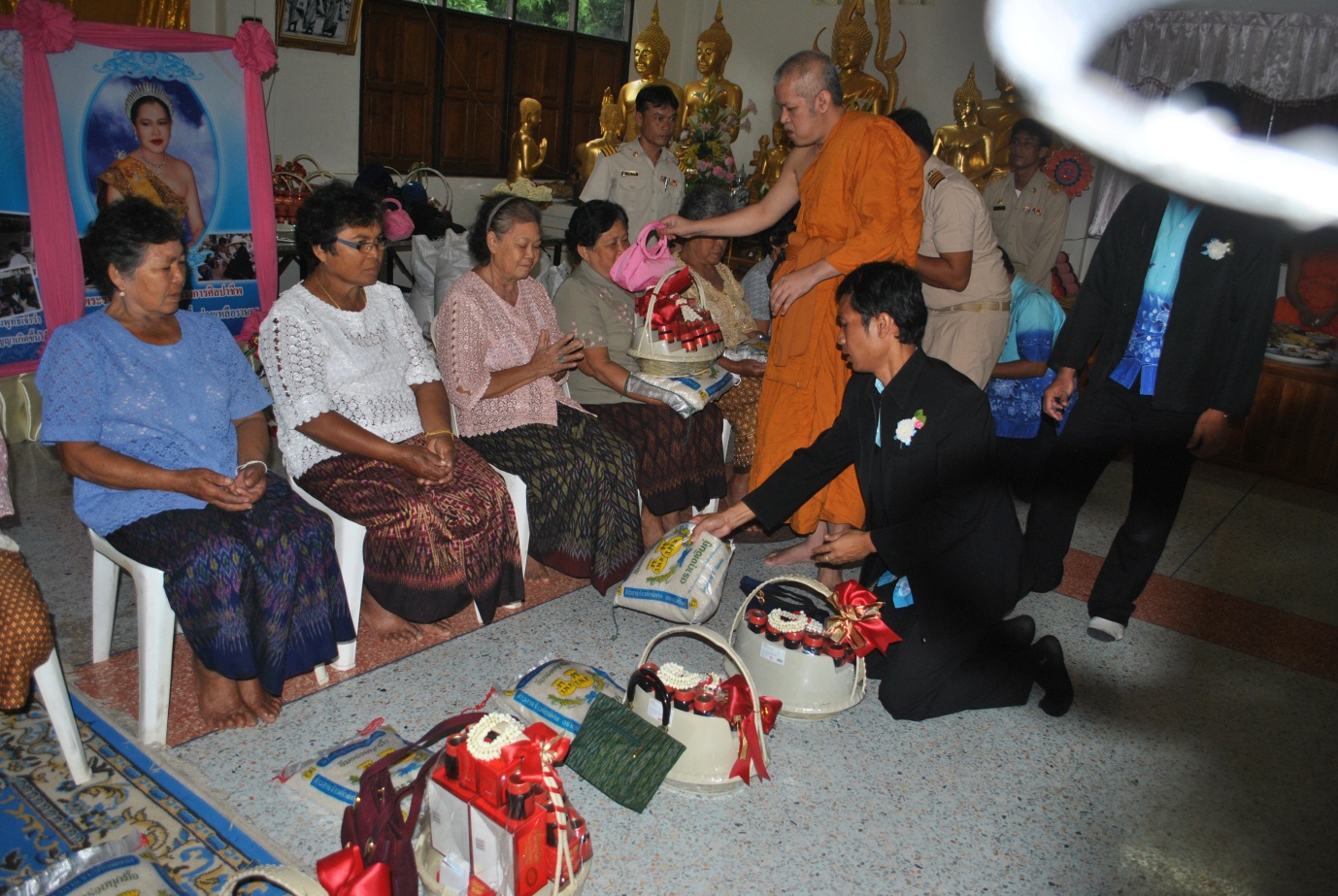 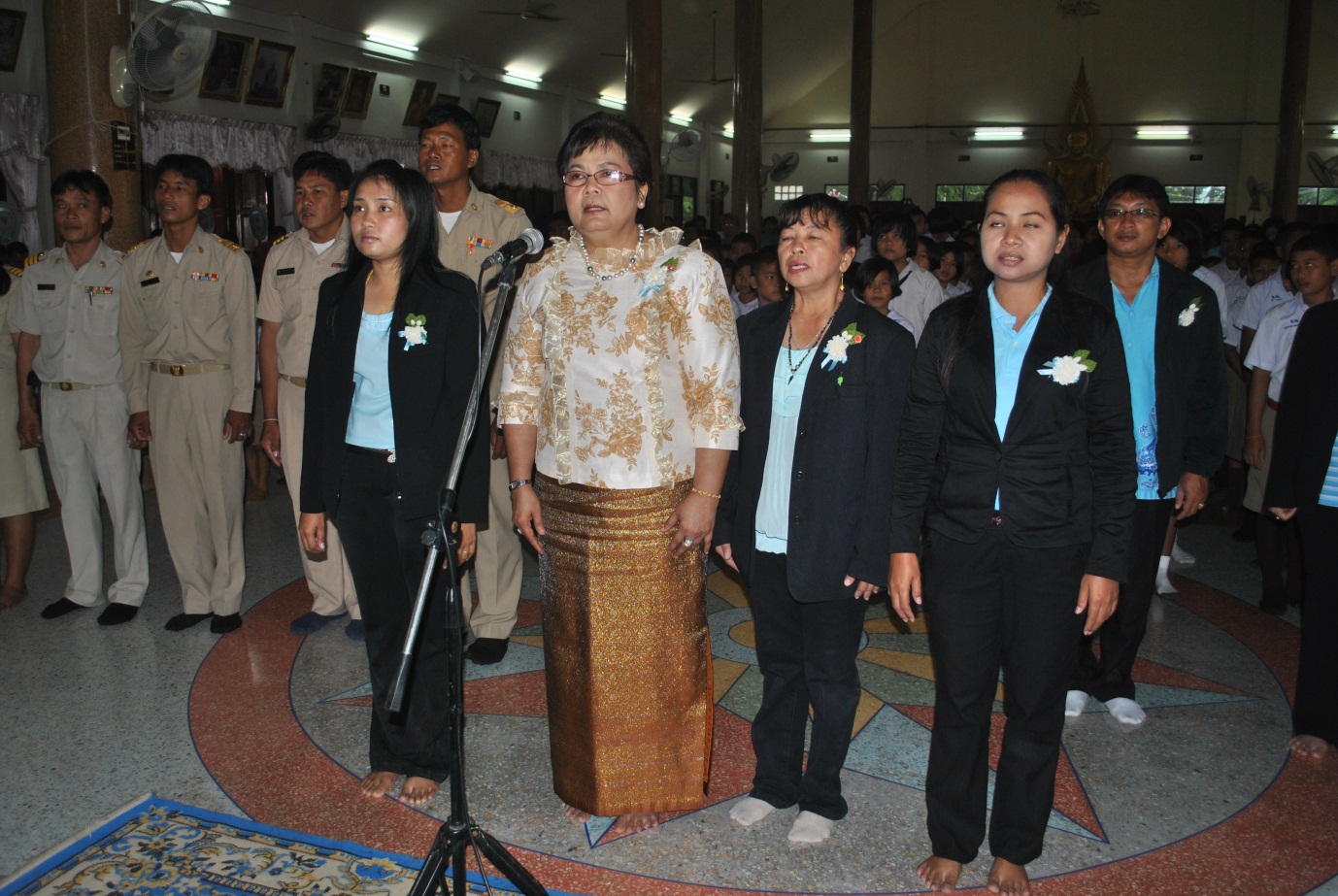 กิจกรรมวันเฉลิมพระชนมพรรษา ๑๒  สิงหามหาราชินี